Paw P.R.I.N.T.S. Freshman Community RetreatWho is eligible to attend?  Any first time freshman that is assigned to live on campusWhat does P.R.I.N.T.S. mean?Preparing, Reaching, Integrating, New Tech StudentsWhy should I attend the retreat?To meet new people in a fun, relaxed setting before classes beginTo participate in activities that will assist you in the transition from high school to college and in preparing for the first yearTo build a community amongst your neighborsTo be introduced to resources available to you during the first yearWhat is the cost?  $65 per resident (check made payable to Louisiana Tech University)What is included in the cost?Meals ($50 on meal card and 4 meals to use it on: lunch and dinner on Saturday and lunch and dinner on Sunday), housing, a t-shirt and all activities are included.  We are unable to provide refunds.Important registration dates: Registration opens June 1st and closes August 15th.  Any student applying after August 15th may not be approved to participate.Paw P.R.I.N.T.S Freshman Community Retreat Registration FormName: ______________________________________________________________________	(Last)					(First)					(Middle)Campus Wide ID:  _______________________	Cell Phone #:  ______________________Fall 2019 Housing Assignment:  _________________________________________________Email:	_________________________________________	T-shirt size:  		Small          Medium          Large          XLarge          2XL          3XLSpecial dietary or physical accommodations needed?  Please explain.Please circle your top three interests to better plan event sessions.Healthy Eating					Get to Know My ProfessorCampus Information					SafetyBudgeting/Finances					Alcohol & DrugsCity of Ruston information				How to Get Along with My RoommateDigital Identity & Social Media			Stress Relief/MindfulnessDiversityTop of FormBottom of FormTop of FormI agree to attend all events/activities as noted in the schedule of events.  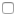 Bottom of FormTop of FormI understand that my lease is scheduled to begin on Monday, September 2, 2019 and all provisions of my lease agreement apply as of Friday, August 30, 2019.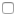 Bottom of Form_________________________________________		______________________________Signature of Student						DateThis form, along with a check or money order for $65 to participate in the retreat, can be turned in via mail or in person at our office within Wyly Tower.Mail:	The Department of Residential Life	c/o Community Retreat	PO Box 3174	Ruston, LA 71272